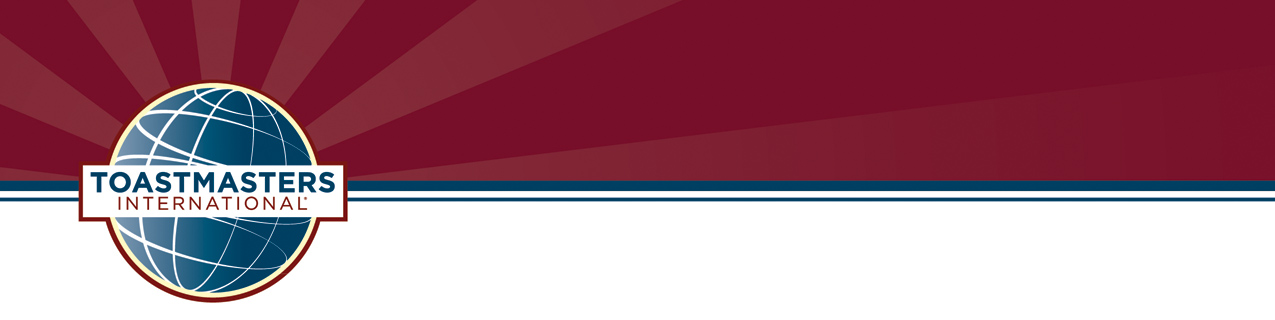 District 54 Executive Committee Meeting MinutesSaturday November 21, 2020Virtual Zoom MeetingTABLE OF CONTENTSOPENING ………………………………………………………………….…………………...…….…..3INSPIRATION……………………………………………………………….…………………………….3OUR VISION AND DISTRICT MISSION……………………………………………………………….3ROLL CALL/QUORUM CERTIFICATION...…………………………………………………………3-4ADOPTION OF AGENDA ……….……………………….……………...…….……………….…….…4ADMINISTRATION MANAGER …………………….………………………………………….……….4 FINANCE MANAGER…………………………………………...……………………………………..4-5DIVISION A..………………………………………………………………………………………………5DIVISION B ……………………………………………………………………………………………….5DIVISION C …………………………….……………………………………………………..………….5DIVISION D …..……………………………….………………………………………………………….6DIVISION E ………………………………………………………………………………….……………6PUBLIC RELATIONS MANAGER………………………………………………………………………6CLUB GROWTH DIRECTOR……………………….………………………………………................6PROGRAM QUALITY DIRECTOR…………………………….……………………………………….7DISTRICT DIRECTOR…………………………….………………………………………………….....7OPEN DISCUSSION / Q & A ……………………………….…………………………………..………7NEW BUSINESS…………..…………………………………….………………………………………..7CLOSING THOUGHTS ………………………………………………………………………………….7ADJOURNMENT ………..…………………………………….……………………………………….…8 OPENINGBradley Stewart, Logistics Manager, called the meeting to order at 9:15 am.  He led us in the Pledge of Allegiance.  WELCOME Bala Sreedharan, DTM, District Director, welcomed everyone to the November Virtual DEC meeting on Zoom. He reminded everyone that our meeting dates changed from the second Saturday of the month (2019-2020) to the third Saturday of the month (this year), to allow more time for most reports to be updated on the TI website.Special Presentation:  Tony Koury, DTM, gave special recognition and presented a plaque to our Immediate Past District Director, Chris Boyk, DTM, for his hard work and dedication as District Director for the 2019-2020 Toastmasters year. Congratulations, Chris!INSPIRATIONAL READINGJeffrey Stine, Area 11 Director, gave the inspiration for the meeting. He shared his own experience of being told by his employer that he needed more confidence – so he eventually joined Toastmasters and began to grow in confidence! “Confidence will give you the ladder – you just need to find the wall.”OUR VISION and DISTRICT MISSIONThe reading of Our Vision and District Mission was led by Dick Poirier, DTM, D54 Webmaster.District Vision
We support all clubs in achieving members’ goals and strive to form new clubs to spread the Toastmasters mission. District Mission
We build new clubs and support all clubs in achieving excellence. DISTRICT OFFICERS IN ATTENDANCEA quorum is 15 members present; therefore, there was a quorum at the meeting.ADOPTION OF AGENDABala Sreedharan, DTM, District Director, reviewed the agenda for the meeting.   Changes to the Agenda:  Chris Boyk, IPDD, will read the Public Relations Manager report if Aelita Archbold, PRM, is unable to attend. Bill Smola, Area 12 Director, will give the Division A report in the absence of Joyce Schumpert. Adam Bockler, Area 30 Director, will give the Division C report in the absence of Greg Leroy.Darrel Felty, Area 52 Director, made a motion to adopt the agenda.  The motion was seconded by Dan Kyburz, Club Growth Director.  Motion carried. Agenda adopted as amended.ADMINISTRATION MANAGERAndrea Gluck, VC1, Administration Manager, presented the October 2020 minutes. The meeting minutes and all other meeting-related documents are now housed on the D54 website. The meeting minutes were reviewed and approved beforehand by the D54 Trio. Therefore, no additional approval is needed during the meeting.FINANCE MANAGERRabah Seffal, Finance Manager, gave the November Finance Report, submitted and attached. This report is on a one-month lag and is based on September 2020 information.The only expenses for September 2020 were small Administrative expenses for Toastmasters International Allocation. However, we should expect to see over $2,000 in Administrative expenses on October’s Finance report. This is mainly due to the purchase of awards for the Hall of Fame ceremony, held on October 17, 2020.Division Reports & PRM ReportThe verbal reports were submitted by Division Directors in advance of meeting. The reports were presented in the following order:  E, A, B, C, D.DIVISION ABill Smola, Area 12 Director, gave a verbal report on behalf of Joyce Schumpert, Division A Director, who was absent from the meeting. No written report was submitted for the meeting.DIVISION BMichael Bradford, Division B Director, presented the Division B Director’s Report, submitted and attached.DIVISION CAdam Bockler, Area 30 Director, presented the Division C report on behalf of Greg Leroy, Division C Director, who was unable to attend the meeting. Written report submitted and attached.DIVISION DJulia Issa-Ghantous, Division D Director, presented the Division D Director’s Report, submitted and attached.DIVISION EDr. Craig Karvala, DTM, Division E Director, presented the Division E Director’s Report, submitted and attached. All Area Directors in Division E had 100% of their Club Visit Reports completed! Great job!PUBLIC RELATIONS MANAGERChris Boyk, IPDD presented the Public Relations Manager report on behalf of Aelita Archbold, PRM, who was unable to attend. The PRM report is submitted and attached.The D54 Facebook group is up to 120 members! The PRM is looking to set up joint networking events with other Districts.CLUB GROWTH DIRECTORDan Kyburz, DTM, Club Growth Director, presented the Club Growth Director Report, submitted and attached.  PROGRAM QUALITY DIRECTORMaryann Reichelt, DTM, Program Quality Director, gave the PQD report, submitted and attached.The theme of the upcoming Winter TLI is:  “Leadership:  Thriving in Change”. There is still a need for a TLI Dean.Upcoming Webinar/Prep for Speech Contest:  Wednesday, December 16, from 7:30-8:30 pm.DISTRICT DIRECTOR Bala Sreedharan, DTM, District Director presented a District Director Report, submitted and attached. Incentive:  Anyone renewing their membership by 12/31/2020 will receive a free path in Pathways!OPEN DISCUSSION / Q&A / ANNOUNCEMENTSDiscussion of Annual Conference:  Maryann Reichelt, PQD, raised the question of whether we should hold the conference on the normal Friday-Saturday format or on two consecutive Saturdays. The conference will be virtual this year. A majority of the team decided that two consecutive Saturdays would be best, and the dates chosen were April 24 and May 1, 2021.Update from Dick Poirier, District Webmaster:  Every Monday evening from 7:30-8:30, there is a webinar with an opportunity for Presidents and VP-Es to ask questions about Pathways. Check out the District 54 website for more details!NEW BUSINESSNone. CLOSING THOUGHTSBill Smola, Area 12 Director, gave the closing thoughts.As we go into Thanksgiving, remember to be thankful. Count your blessings. Listen to others with intent and purpose.ADJOURNMENTDan Kyburz, DTM, CGD, made a motion to adjourn the meeting.  The motion was seconded by Chris Boyk, DTM, IPDD. No objections, motion carried.Bala Sreedharan, DTM, District Director, adjourned the meeting at 10:53 am.Respectfully Submitted,  Andrea Gluck, VC1District 54 Administration Manager, 2020-2021Present FirstLast DesignationOffice XBALASREEDHARANDTM DISTRICT DIRECTOR XMARYANNREICHELTDTMPQD XDANKYBURZDTMCGD AELITAARCHBOLDEH5PRMXANDREAGLUCKVC1ADMINISTRATION MANAGERXRABAHSEFFALACS, ALBFINANCE MANAGERXCHRISBOYKDTM IPDD JOYCESCHUMPERTACB, ALBDIVISION A DIRECTOR XMICHAELBRADFORDACB, ALBDIVISION B DIRECTOR GREGLEROYVC1DIVISION C DIRECTOR XJULIAISSA-GHANTOUSDL1DIVISION D DIRECTOR XCRAIGKARVALADTMDIVISION E DIRECTOR XJEFFMETTERSTC1AREA 10 DIRECTOR XJEFFREYSTINEIP4AREA 11 DIRECTOR XWILLIAMSMOLAVC2AREA 12 DIRECTOR XKARISUSAIRAJEC3AREA 20 DIRECTOR XADAMAMOSETICC, CLAREA 21 DIRECTOR LAURAHANSENLD2AREA 22 DIRECTOR XADAMBOCKLERDL1AREA 30 DIRECTOR XMILINDSOMANDL1AREA 31 DIRECTOR JODIMELTONVC1AREA 32 DIRECTOR XCONSTANCELUSIETTO CCAREA 40 DIRECTOR DOMINICTIPPABATTUNIEC2AREA 41 DIRECTOR XDEBRA KTOOHILLDTMAREA 42 DIRECTOR JENHODL1AREA 43 DIRECTOR XMARTHASOJKAIP3AREA 50 DIRECTOR XJEFFKUBILLUSEC3AREA 51 DIRECTOR XDARRELFELTYDTMAREA 52 DIRECTOR 